** 저희 교회에 처음 나오신 분들과 방문하신 분들을 진심으로 환영합니다**ㆍ토요기도회: 매주 토요일 07시 Teestubeㆍ성탄절예배: 오늘 14시 Mutterhauskirche, 성찬식ㆍ송년주일예배: 12월 31일 주일, 은퇴식-한상철 장로ㆍ신년새벽기도회: ‘새 사람을 입으라’ 1월 1일(월)-6일(토) 07시 Teestubeㆍ신년주일예배: 2018년 1월 7일 주일, 말씀받기ㆍ케냐 총게노 고아원(이은용 선교사) 급식비 송금: 540유로 (주일 애찬 성금)ㆍ2018 서리집사 임명수락서: 오늘까지 제출ㆍ각 부서 및 기관 섬김이 명단 제출: 다음 주일까지ㆍ주소록 확인: 주소록 확인해서 수정 및 첨삭해 주세요.ㆍBIBLE 12: 성경 흐름 정리, 12주 과정 (12강-서신서 및 마무리) 목요일 19시, 디아코니직업학교 1층 18번 교실 ㆍ2018년 매일성경 값: 일반-30, 큰/순-35, 청소년-34, 고/저학년-39, 큐티아이-58 ◆말씀일기 일정  일/히2:10-3:1     월/눅2:8-20       화/시100:1-5     수/시101:1-8  목/시102:1-11    금/시102:12-28    토/시103:1-14    일/시103:15-22◆114 운동-하루(1) 한번(1) 말씀일기 & 성경 (4)장 통독(성경 200독 대행진: 141독)◈예배위원 안내◈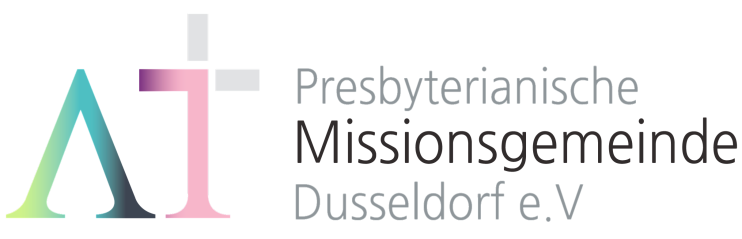 “의인은 믿음으로 살리라"(롬 1:17)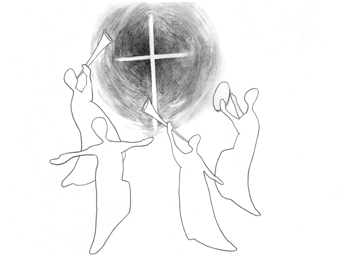 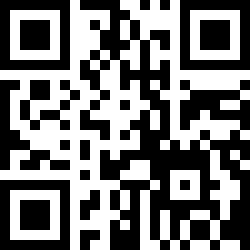 1983년 5월 8일 창립     뒤셀도르프 선교교회           교회 홈페이지 duemission.de              교회 주소Alte-Landstr. 179, 40489 Düsseldorf인도: 손교훈 목사※는 함께 일어섭니다.◈ 손교훈 목사의 말씀일기 사7장-폼 잡는 신앙 ◈허구 헌 날 눈에 보이고 손에 잡히는 기적만을 구하는 유아적 신앙도 문제지만, 삶 속에서 일어나는 징조를 보려 하지 않는 건방진 신앙, 폼 잡는 신앙도 큰 문제다(11-12). 특히, 폼 잡는 신앙은 스스로에게 미련한 짓일 뿐만 아니라, 하나님을 괴롭게 하고, 하나님의 일꾼을 괴롭히는 일이다(13).믿음이 별 것이겠는가? 하나님께 구할 수 있다면 벌써 믿음이다. 그런데 다른 것도 아니고 하나님의 징조를 구하고, 그 징조를 눈 여겨 볼 수 있다면 그건 온전한 믿음이다. 역사의 어둠이 짙어 가는 상황 속에 있는 이스라엘에게 주신 하나님의 징조는 바로 온 인류를 위한 구원의 징조였다(14-16). 임마누엘! 예수께서 십자가에 달리실 때도 그러했지만, 악한 세력들은 참 잘도 뭉친다. 그러나, 선하다 싶은 자들은 겁이 많으면서도 잘 뭉치지 못하는 것 아닌지. 그저 내가 옳다, 선하다 라는 사실로 다 끝난 게 아니다. 옳으냐 그르냐, 혹은 악하냐 선하냐의 문제가 중요하지만, 결국 역사는 믿는 자들을 통해서 이루어진다. "만일 너희가 굳게 믿지 아니하면 너희는 굳게 서지 못하리라"(9). 참 믿음은 두려움이 없다. 넓은 마음으로 함께 한다. 잠잠히 끝까지 기다린다. "너는 삼가며 조용하라...두려워하지 말며 놀라지 말라"(4). Be careful, Keep calm, Don't worry, Do not lose your heart! 오늘도 내게 필요한 것은 폼 잡는 신앙이 아니라, 임마누엘 주님을 향한 진실한 믿음이다. 주여, 징조를 놓치지 않게 하소서.◈ 우리 교회가 함께 기도하며 돕는 곳 ◈▶스펙트럼 교회(이광열 목사)▶'겨자씨' 모임(2세 및 2세 사역자 위해 기도 및 후원)▶NRW 평신도연합회▶유럽 기독교교육원: 어린이 연합 캠프, 청소년 연합 캠프(JC)▶유럽 밀알 장애인 선교회(이명선 총무)▶유럽 코스타(청년수련회)      ▶유럽 크리스찬 신문(이창배 목사)▶예장 유럽선교회        ▶우크라이나 임현영 선교사▶장학 지원              ▶북한 선교      ▶디아코니 협력 후원▶굶주린 이웃 돕기 (케냐 총게노 고아원, 이은용 선교사)▶기타 구제 사업         ▶선교관 기금 마련12월 25일12월 31일1월 7일1월 14일예배기도한상철허지은송인선강일구말씀일기X정기승손재호김영희안내위원신형만, 예배부신형만, 예배부신형만, 예배부신형만, 예배부헌금위원나지홍, 박성희나지홍, 박성희나지홍, 박성희나지홍, 박성희애찬봉사다함께밥상 다섯밥상 넷밥상 여섯※입례/Eingang  ……………………………………115장 1절……………………….........다함께※송영/Eingangslied   ………………………………………………………………………………찬양대※찬송/Gemeindelied  ……………………… 115장 2~4절 ………………….……다함께※신앙고백/Glaubensbekenntnis   ……………………………………………..................다함께성시교독/Wechselwort ……………….. 교독문 119번 …………….............다함께찬송/Gemeindelied  …………......…………   114장  ………………………………다함께기도/Gebet     …………........………………………………………………............................한상철 장로찬양/Loblied     ......…………………………….......………………………….......……………청년부유초등부찬 양 대성경봉독/Text zur Predigt  ….......... 사 9:2, 6, 11:10 …..….....……..…..다함께다함께설교/Predigt    ………....….……….....    아기 예수 ............….....……….…….손교훈 목사손교훈 목사찬송/Gemeindelied  …………………………  120장  ………………………………성찬식/Abendmahl   ………………………………………………………………… 집례  봉헌/Kollekte   ………………………………………………………………………………………다 함 께인 도 자다함께  교제와 나눔/Bekanntmachung   ……............…..................................................인 도 자※찬송/Gemeindelied  ………………………………125장 …………………......................다함께※축도/Segen     …………………………………………………………………….......................손교훈 목사